Аннотация: Работа направлена на изучение психолого-педагогических затруднений учителей-олигофренопедагогов в образовательном процессе с применением дистанционных технологий. Результаты исследования выявляют структуру психических состояний у учителей, включающую интегральные факторы, как «сниженная психическая активность», «когнитивная направленность состояния», «оппозиция между враждебностью и самоконтролем», «психологическая слабость», а также раскрывают иерархию состояний. Анализ ответов показывает важность оказания помощи (технической, психологической, методической) учителям в организации образовательного процесса, а также специфику взаимодействия с родителями школьников. Определены функции, выполняемые родителями, в процессе дистанционного взаимодействия при решении образовательных задач: организационная, интерактивная, рефлексивная, контролирующая, стимулирующая, воспитательная.Ключевые слова: учитель-олигофренопедагог, образовательный процесс, школьник, умственная отсталость, психолого-педагогические трудности, психические состояния, дистанционные технологии.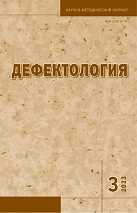 Нурлыгаянов И.Н., Соломина Е.Н., Голубчикова А.В. Психолого-педагогические трудности в организации дистанционного обучения школьников с умственной отсталостью. Сообщение 2 // Дефектология. – 2023. –  № 3. – C.58. DOI: 10.47639/0130-3074_2023_3_58